Об утверждении Положения о порядке реализации правотворческой инициативы граждан на территории Шумерлинского муниципального округаВ соответствии со статьей 26 Федерального закона от 6 октября 2003 г. N 131-ФЗ "Об общих принципах организации местного самоуправления в Российской Федерации", статьей 21 Закона Чувашской Республики от 18 октября 2004 г. N 19 "Об организации местного самоуправления в Чувашской Республике", статьей 6 Устава Шумерлинского муниципального округа Чувашской Республики, в целях реализации прав граждан Российской Федерации на участие в осуществлении местного самоуправления Собрание депутатов Шумерлинского муниципального округа Чувашской Республики решило: 1. Утвердить прилагаемое Положение о порядке реализации правотворческой инициативы граждан на территории Шумерлинского муниципального округа Чувашской Республики. 2.  Признать утратившим силу решение Шумерлинского районного Собрания депутатов Чувашской Республики от 30.06.2006 № 9/5 «Об утверждении Положения о порядке реализации правотворческой инициативы граждан на территории Шумерлинского района».3. Настоящее решение вступает в силу после его официального опубликования в периодическом печатном издании "Вестник Шумерлинского муниципального округа" и подлежит размещению на официальном сайте Шумерлинского муниципального округа в информационно-телекоммуникационной сети "Интернет". Утверждено решением Собрания депутатов Шумерлинского муниципального округа Чувашской Республики                                                                                                                 от                 N                               Положение о порядке реализации правотворческой инициативы граждан на территории Шумерлинского муниципального округа1. Общие положения 1.1. Настоящее Положение о порядке реализации правотворческой инициативы граждан на территории Шумерлинского муниципального округа Чувашской Республики (далее - Положение) в соответствии с Конституцией Российской Федерации, Федеральным законом от 6 октября 2003 года N 131-ФЗ "Об общих принципах организации местного самоуправления в Российской Федерации", Законом Чувашской Республики от 18 октября 2004 года N 19 "Об организации местного самоуправления в Чувашской Республике", Уставом Шумерлинского муниципального округа Чувашской Республики определяет порядок реализации правотворческой инициативы граждан на территории Шумерлинского муниципального округа Чувашской Республики как одной из форм непосредственного участия населения в осуществлении местного самоуправления. Под правотворческой инициативой граждан на территории Шумерлинского муниципального округа Чувашской Республики в настоящем Положении понимается: внесение населением Шумерлинского муниципального округа в органы местного самоуправления Шумерлинского муниципального округа проектов муниципальных правовых актов по вопросам местного значения в порядке, установленном настоящим Положением. 1.2. Предметом правотворческой инициативы граждан могут быть: - проект Устава Шумерлинского муниципального округа Чувашской Республики; - внесение дополнений и (или) изменений в Устав Шумерлинского муниципального округа Чувашской Республики; - проекты решений Собрания депутатов Шумерлинского муниципального округа Чувашской Республики; - проекты постановлений и распоряжений главы Шумерлинского муниципального округа Чувашской Республики; - проекты постановлений и распоряжений администрации Шумерлинского муниципального округа Чувашской Республики; - проекты других муниципальных правовых актов Шумерлинского муниципального округа Чувашской Республики (далее - муниципальный правовой акт). 1.3. Не являются предметом правотворческой инициативы граждан вопросы, связанные с принятием бюджета Шумерлинского муниципального округа Чувашской Республики, внесения в бюджет Шумерлинского муниципального округа Чувашской Республики изменений и (или) дополнений, а также вопросы, не относящиеся к вопросам местного значения Шумерлинского муниципального округа Чувашской Республики. 1.4. Правотворческая инициатива граждан осуществляется населением Шумерлинского муниципального округа Чувашской Республики в составе инициативной группы, обладающей  избирательным правом на выборах в органы местного самоуправления Шумерлинского муниципального округа  путем подачи заявления о реализации правотворческой инициативы граждан главе Шумерлинского муниципального округа Чувашской Республики. Минимальная численность инициативной группы граждан  не может превышать 3 процента от числа жителей муниципального образования, обладающих избирательным правом.  1.5. К заявлению прилагаются: предлагаемый проект муниципального правового акта (проект изменений, дополнений или поправок в действующий муниципальный правовой акт) Шумерлинского муниципального округа и пояснительная записка с обоснованием предлагаемого проекта. 1.6. В заявление не могут вноситься предложения по принятию муниципальных правовых актов Шумерлинского муниципального округа Чувашской Республики, отменяющих или ограничивающих общепризнанные права и свободы человека и гражданина и конституционно-правовые гарантии их реализации. 1.7. Под заявлением должны быть собраны не менее 2% подписей жителей Шумерлинского муниципального округа Чувашской Республики, обладающих  избирательным правом. 2. Порядок формирования инициативной группы по реализации правотворческой инициативы граждан на территории Шумерлинского муниципального округа Чувашской Республики 2.1. Для решения вопроса о начале осуществления правотворческой инициативы граждан и сборе подписей под заявлением о реализации правотворческой инициативы граждан и ее поддержке создается инициативная группа в количестве не менее 50 жителей Шумерлинского муниципального округа Чувашской Республики, обладающих избирательным правом. 2.2. Формирование инициативной группы по внесению в органы местного самоуправления Шумерлинского муниципального округа Чувашской Республики проектов муниципальных правовых актов Шумерлинского муниципального округа Чувашской Республики осуществляется на основе волеизъявления граждан на собраниях по месту жительства и работы, на сходах граждан, а также общественными объединениями граждан. 2.3. Решение о создании инициативной группы, количестве ее членов и персональном составе принимается участниками собрания группы граждан в порядке, предусмотренном решением этого собрания. Количество участников собрания по образованию инициативной группы для проведения процедуры реализации правотворческой инициативы граждан должно составлять не менее 150 человек, обладающих   избирательным правом на выборах органов местного самоуправления Шумерлинского муниципального округа Чувашской Республики. 2.4. Членом инициативной группы может быть совершеннолетний дееспособный гражданин Российской Федерации, обладающий   избирательным правом. 2.5. Инициативная группа считается созданной с момента принятия решения о ее создании. 2.6. Уведомление о проведении собрания по образованию инициативной группы подается в письменной форме главе Шумерлинского муниципального округа Чувашской Республики не позднее чем за десять дней до дня его проведения. 2.7. В уведомлении указываются: - цель, дата, место и время начала и окончания проведения мероприятия по выдвижению правотворческой инициативы граждан и образованию инициативной группы; - предполагаемое количество его участников, фамилии, имена, отчества организаторов, адреса мест жительства, формы и методы обеспечения общественного правопорядка, организации медицинской помощи, намерение использовать звукозаписывающие технические средства; - фамилии, имена, отчества лиц, уполномоченных организатором публичного мероприятия выполнять распорядительные функции по организации и проведению мероприятия, дата подачи заявления. 2.8. Решение о создании инициативной группы по реализации правотворческой инициативы граждан оформляется протоколом собрания граждан. В протоколе указывается намерение внести заявление о реализации правотворческой инициативы граждан, обосновывается необходимость предлагаемой правотворческой инициативы граждан, разрабатывается проект муниципального правового акта Шумерлинского муниципального округа Чувашской Республики, который планируется внести для рассмотрения в органы местного самоуправления Шумерлинского муниципального округа Чувашской Республики либо проект изменений (дополнений, поправок) в действующий муниципальный правовой акт Шумерлинского муниципального округа Чувашской Республики. Для ведения собрания и оформления протокола собрания избираются председатель и секретарь собрания. 2.9. Протокол собрания граждан, подписанный председателем и секретарем собрания, со списком его участников и списком инициативной группы, передается для регистрации главе Шумерлинского муниципального округа Чувашской Республики. В списке инициативной группы указываются фамилия, имя, отчество членов инициативной группы, дата их рождения, адрес места жительства, серия и номер паспорта или заменяющего его документа. К протоколу прилагается текст проекта предлагаемого муниципального правового акта Шумерлинского муниципального округа Чувашской Республики либо текст проекта изменений (дополнений, поправок) в действующий муниципальный правовой акт Шумерлинского муниципального округа Чувашской Республики. 2.10. Глава Шумерлинского муниципального округа Чувашской Республики организует процедуру регистрации представленных документов инициативной группы и назначает должностное лицо, ответственное за взаимодействие с инициативной группой. Решение о регистрации должно быть принято не позднее пяти рабочих дней со дня получения протокола собрания граждан и приложений к нему. 2.11. После проверки правильности представленных документов должностное лицо, ответственное за взаимодействие с инициативной группой, регистрирует представленные документы, выдает представителям инициативной группы регистрационное свидетельство группы (Приложение N 1) и соответствующие удостоверения всем членам инициативной группы (Приложение N 2). Свидетельства и удостоверения выдаются не позднее пяти дней с момента регистрации. Регистрационное свидетельство действительно в течение одного месяца со дня его выдачи. 2.12. Основанием отказа в регистрации инициативной группы по реализации правотворческой инициативы граждан может быть нарушение действующего законодательства, регламентирующего порядок реализации правотворческой инициативы граждан, Устава Шумерлинского муниципального округа Чувашской Республики, настоящего Положения. При отказе в регистрации инициативной группы выдается мотивированное решение, которое может быть обжаловано членами инициативной группы в судебном порядке. 2.13. Отказ в принятии решения об успешном осуществлении правотворческой инициативы граждан возможен в случае предложения ее инициаторами проекта нормативного правового акта, не соответствующего Конституции Российской Федерации, федеральным законам, Конституции Чувашской Республики, законам Чувашской Республики, Уставу Шумерлинского муниципального округа Чувашской Республики. Несоответствие указанного проекта нормативного правового акта должно быть подтверждено заключением компетентного государственного органа. 2.14. После регистрации инициативная группа имеет право на публикацию заявления о реализации правотворческой инициативы граждан в местных средствах массовой информации за счет собственных средств. 3. Сбор подписей в поддержку правотворческой инициативы граждан на территории Шумерлинского муниципального округа Чувашской Республики 3.1. Получение инициативной группой регистрационного свидетельства является основанием для сбора подписей в поддержку о реализации правотворческой инициативы граждан. Расходы по сбору подписей несет инициативная группа. 3.2. Никто на территории Шумерлинского муниципального округа Чувашской Республики не вправе препятствовать работе инициативной группы по сбору подписей под заявлением о реализации правотворческой инициативы граждан, если сбор подписей проводится с соблюдением требований настоящего Положения. Правом подписи под заявлением о реализации правотворческой инициативы обладают все жители Шумерлинского муниципального округа Чувашской Республики, обладающие  избирательным правом. 3.3. Общий срок сбора подписей не должен превышать одного месяца со дня выдачи регистрационного свидетельства инициативной группе. Если в течение срока, отведенного на сбор подписей, необходимое количество подписей не будет собрано, дальнейший сбор подписей прекращается. 3.4. Подписи собираются путем заполнения подписных листов (Приложение N 3). Листы для сбора подписей граждан (подписные листы) под заявлением о реализации правотворческой инициативы должны содержать пояснительную записку к заявлению о реализации правотворческой инициативы граждан и изложение существа предлагаемого правового акта (при условии обеспечения возможности ознакомления с полным текстом акта), или текста изменений (дополнений, поправок) к действующему муниципальному правовому акту, а также регистрационный номер, дату регистрации и полное наименование инициативной группы. 3.5. Гражданин, поддерживающий заявление о реализации правотворческой инициативы граждан, после ознакомления с содержанием пояснительной записки, собственноручно проставляет в подписном листе свою подпись и дату ее внесения, указывая при этом свою фамилию, имя и отчество, дату рождения, адрес места жительства, серию и номер паспорта или заменяющего его документа. 3.6. Каждый подписной лист подписывается лицом, производящим сбор подписей, с указанием фамилии, имени, отчества, его места жительства, номера и серии паспорта или заменяющего его документа, даты подписания листа. Подписной лист заверяется уполномоченным лицом инициативной группы с указанием его места жительства, номера и серии паспорта или заменяющего его документа, даты подписания листа. Заполненные подписные листы направляются в инициативную группу. Инициативная группа проверяет правильность заполнения подписных листов. На каждом подписном листе проставляется число действительных подписей. 3.7. После окончания сбора подписей, но не позднее срока действия регистрационного свидетельства, инициативная группа подсчитывает общее число подписей и составляет итоговый протокол (Приложение N 4). Подписные листы нумеруются, сшиваются и вместе с итоговым протоколом направляются должностному лицу, ответственному за взаимодействие с инициативной группой. 3.8. Должностное лицо, ответственное за взаимодействие с инициативной группой, информирует главу Шумерлинского муниципального округа Чувашской Республики о получении подписных листов в поддержку реализации правотворческой инициативы граждан. Глава Шумерлинского муниципального округа Чувашской Республики в трехдневный срок с момента получения информации принимает решение о направлении заявления о реализации правотворческой инициативы граждан в составе предлагаемого проекта муниципального правового акта, пояснительной записки к нему, подписных листов и итогового протокола в зависимости от компетенции органов местного самоуправления Шумерлинского муниципального округа Чувашской Республики по принятию предлагаемого муниципального правового акта Шумерлинского муниципального округа Чувашской Республики (изменений, дополнений, поправок к действующему муниципальному правовому акту) в Собрание депутатов Шумерлинского муниципального округа Чувашской Республики. 3.9. Для проверки полноты и правильности исполнения представленных документов Собрание депутатов Шумерлинского муниципального округа Чувашской Республики назначает рабочую группу в соответствии с регламентами работы органов местного самоуправления Шумерлинского муниципального округа Чувашской Республики. Рабочая группа в трехдневный срок осуществляет проверку соблюдения требований настоящего Положения при сборе подписей. При проверке подписных листов вправе присутствовать представители инициативной группы. Если в результате проверки будут обнаружены подписные листы неустановленной формы или отдельные неправильно оформленные подписи, то такие подписные листы и подписи не учитываются и исключаются из общего числа подписей под заявлением о реализации правотворческой инициативы граждан. При обнаружении в подписных листах 50 фальсифицированных подписей инициативной группе отказывается в регистрации всех ее подписных листов, что является основанием отказа инициативной группе в дальнейшей реализации правотворческой инициативы граждан. Если при этом общее количество голосов в поддержку заявления окажется меньше 2% от общей численности жителей Шумерлинского муниципального округа Чувашской Республики, то заявление о реализации правотворческой инициативы граждан снимается с дальнейшего рассмотрения. 3.10. Итоги проведенной проверки рабочая группа оформляет своим заключением, которое направляется главе Шумерлинского муниципального округа Чувашской Республики. 4. Рассмотрение предлагаемых в порядке реализации правотворческой инициативы граждан на территории Шумерлинского муниципального округа Чувашской Республики муниципальных правовых актов (изменений, дополнений, поправок в действующий муниципальный правовой акт) 4.1. После проведения проверки соблюдения требований настоящего Положения при сборе подписей, заявления о реализации правотворческой инициативы граждан орган местного самоуправления Шумерлинского муниципального округа Чувашской Республики (должностное лицо местного самоуправления Шумерлинского муниципального округа Чувашской Республики), в ведении которого находятся вопросы предлагаемого муниципального акта Шумерлинского муниципального округа Чувашской Республики (изменений, дополнений, поправок в действующий муниципальный правовой акт), вправе с привлечением специалистов организовать проведение экспертизы проекта муниципального правового акта Шумерлинского муниципального округа Чувашской Республики, являющегося предметом правотворческой инициативы граждан. 4.2. Экспертиза проекта включает в себя правовую, финансовую, экономическую оценку проекта. Эта работа должна быть проведена в течение одного месяца со дня получения документов, указанных в пункте 3.8 настоящего Положения. После проведения экспертизы специалисты дают заключение (совместное заключение) по проекту предлагаемого муниципального правового акта Шумерлинского муниципального округа Чувашской Республики (изменений, дополнений, поправок в действующий муниципальный правовой акт). В заключении могут содержаться предложения по проекту предлагаемого муниципального правового акта Шумерлинского муниципального округа Чувашской Республики (изменений, дополнений, поправок в действующий муниципальный правовой акт). 4.3. В 10-дневный срок после получения всех заключений орган местного самоуправления Шумерлинского муниципального округа Чувашской Республики (должностное лицо органа местного самоуправления Шумерлинского муниципального округа Чувашской Республики), в ведении которого находятся вопросы предлагаемого муниципального правового акта (изменений, дополнений, поправок в действующий муниципальный правовой акт), проводит предварительное рассмотрение проекта с приглашением инициативной группы и авторов заключений по проекту. О времени и месте проведения предварительного рассмотрения его участники должны быть извещены не менее чем за 3 дня. 4.4. По результатам предварительного рассмотрения инициативная группа в 5-дневный срок имеет право внести в проект муниципального правового акта Шумерлинского муниципального округа Чувашской Республики соответствующие изменения и дополнения. Все замечания и предложения к проекту муниципального правового акта Шумерлинского муниципального округа Чувашской Республики после предварительного рассмотрения, с которыми инициативная группа не согласна, оформляются в виде протокола разногласий. 4.5. После проведения предварительного рассмотрения с учетом внесенных изменений и дополнений орган местного самоуправления Шумерлинского муниципального округа Чувашской Республики (должностное лицо органа местного самоуправления Шумерлинского муниципального округа Чувашской Республики), в ведении которого находятся вопросы предлагаемого муниципального правового акта Шумерлинского муниципального округа Чувашской Республики (изменений, дополнений, поправок в действующий муниципальный правовой акт), проводит окончательное рассмотрение проекта муниципального правового акта Шумерлинского муниципального округа Чувашской Республики (изменений, дополнений, поправок в действующий муниципальный правовой акт), внесенного в порядке правотворческой инициативы граждан. Окончательное рассмотрение проводится с приглашением инициативной группы. 4.6. В случае если принятие проекта муниципального правового акта Шумерлинского муниципального округа Чувашской Республики (изменений, дополнений, поправок в действующий муниципальный правовой акт), внесенного в порядке правотворческой инициативы, относится к компетенции Собрания депутатов Шумерлинского муниципального округа Чувашской Республики, указанный проект муниципального правового акта Шумерлинского муниципального округа Чувашской Республики рассматривается на открытом заседании Собрания депутатов Шумерлинского муниципального округа Чувашской Республики. 4.7. При условии успешного осуществления правотворческой инициативы граждан орган местного самоуправления Шумерлинского муниципального округа Чувашской Республики обязан принять соответствующий нормативный правовой акт. Проект муниципального правового акта Шумерлинского муниципального округа Чувашской Республики (изменений, дополнений, поправок к действующему муниципальному правовому акту), внесенного в порядке правотворческой инициативы, должен быть рассмотрен органом местного самоуправления Шумерлинского муниципального округа Чувашской Республики (должностным лицом органа местного самоуправления Шумерлинского муниципального округа Чувашской Республики) в течение трех месяцев со дня его внесения. 4.8. Мотивированное решение, принятое по результатам рассмотрения проекта муниципального правового акта Шумерлинского муниципального округа Чувашской Республики (изменений, дополнений, поправок к действующему муниципальному правовому акту), внесенное в порядке реализации правотворческой инициативы граждан, должно быть официально в письменной форме в трехдневный срок доведено до сведения внесшей его инициативной группы граждан. 4.9. В случае если инициативная группа не согласна с мотивированным решением, принятым по результатам рассмотрения проекта муниципального правового акта Шумерлинского муниципального округа Чувашской Республики (изменений, дополнений, поправок в действующий муниципальный правовой акт), внесенным в порядке реализации правотворческой инициативы граждан, либо с заключением об отклонении проекта муниципального правового акта (изменений, дополнений, поправок в действующий муниципальный правовой акт), внесенного в порядке реализации правотворческой инициативы граждан, председатель инициативной группы имеет право обжаловать мотивированное решение или заключение об отклонении в судебном порядке. 4.10. Все решения главы Шумерлинского муниципального округа Чувашской Республики и Собрания депутатов Шумерлинского муниципального округа Чувашской Республики, администрации Шумерлинского муниципального округа Чувашской Республики, касающиеся осуществления правотворческой инициативы граждан, подлежат опубликованию в местных средствах массовой информации в трехдневный срок после их принятия. Приложение N 1 к Положению о порядке реализации правотворческой инициативы граждан на территории Шумерлинского муниципального округа Чувашской Республики Чувашская РеспубликаШумерлинский муниципальный округ                       Регистрационное свидетельство                 "_____" _______________ 20___ г. N _____                               Свидетельство              о регистрации инициативной группы по реализации             правотворческой инициативы граждан на территории         Шумерлинского муниципального округа Чувашской Республики_________________________________________________________________________________________________________________________________________________________________________________________________________________________________По  сбору  подписей  под заявлением о реализации правотворческой инициативыграждан по рассмотрению проекта муниципального правового акта Шумерлинского муниципального округа Чувашской Республики____________________________________________________________________________________________________________________________________________________________________________________________________________________________________________________________________________________________________________             (название проекта муниципального правового акта,         явившегося предметом правотворческой инициативы граждан)Инициативная группа в составе:______________________________________________________________________________________________________________________________________________________________________________________________________________________________________________________________________________________________________________________________________________________________________________________________________________________________________________________________________________________________________________________________________________________________________________________________________________________________________________________________________________________________________________________________________________________________________________                       (персональный состав группы)Образована   собранием   граждан   в   количестве  ______________  человек,проведенным  "____"  ______________ 20___ года в Шумерлинского муниципальномокруге.Сбор  подписей  разрешен в период с "_____" ___________ 20___ г. по "_____"_____________ 20___ г.Срок  действия  свидетельства  с  "____"  __________  20___  г.  по "_____"_________ 20___ г.Глава Шумерлинского муниципального округаЧувашской Республики  _______________ _____________________________________                         (подпись)            (Фамилия и инициалы)М.П.Приложение N 2 к Положению о порядке реализации правотворческой инициативы граждан на территории Шумерлинского муниципального округа Чувашской Республики                            Чувашская Республика                     Шумерлинский муниципальный округ                               Удостоверение                 "_____" _____________ 20___ года N _________________________________________________________________________________                         (фамилия, имя, отчество)Зарегистрирован(а)   членом  инициативной  группы  по  сбору  подписей  подзаявлением  о реализации правотворческой инициативы граждан по рассмотрениюпроекта муниципального правового акта ______________________________________________________________________________________________________________________________________________________________________________________________________________________________________________________________________              (название правового акта, явившегося предметом                    правотворческой инициативы граждан)Удостоверение  действительно  при  предъявлении паспорта или документа, егозаменяющего.Срок  действия  удостоверения  с  "_____"  _________  20___  г.  по  "____"__________ 20___ г.Дата выдачи удостоверения "____" _____________ 20___ г.Глава Шумерлинскогомуниципального округаЧувашской Республики  _______________ _____________________________________                         (подпись)            (Фамилия и инициалы)М.П.Приложение N 3 к Положению о порядке реализации правотворческой инициативы граждан на территории Шумерлинского муниципального округа Чувашской Республики                            Чувашская Республика                     Шумерлинский муниципальный округ                              Подписной лист Регистрационное свидетельство N ___, выдано "___" ______ 20___ г.Мы,  нижеподписавшиеся, поддерживаем заявление о реализации правотворческойинициативы  граждан  по  рассмотрению проекта муниципального правового акта____________________________________________________________________________________________________________________________________________________________________________________________________________________________________________________________________________________________________________             (название проекта муниципального правового акта,         явившегося предметом правотворческой инициативы граждан)_________________________________________________________________________________________________________________________________________________________________________________________________________________________________         (Фамилия, имя, отчество, дата рождения, место жительства,  серия и номер паспорта лица, собиравшего подписи, дата сбора подписей) _______________________________        (дата, подпись) Подписной лист заверяю:Уполномоченный инициативной группы:_________________________________________________________________________________________________________________________________________________________________________________________________________________________________          (Фамилия, имя, отчество, дата рождения, место жительства,                          серия и номер паспорта)Приложение N 4 к Положению о порядке реализации правотворческой инициативы граждан на территории Шумерлинского муниципального округа Чувашской Республики Итоговый протоколзаседания инициативной группы по реализацииправотворческой инициативы граждан по рассмотрениюпроекта муниципального правового акта_________________________________________________________________________________________________________________________________________________________________________________________________________________________________             (название проекта муниципального правового акта,         явившегося предметом правотворческой инициативы граждан)Дата проведения заседания "____" _________ 20____ года.Место проведения заседания ___________________________________________________________________________________________________________________________Инициативная группа зарегистрирована _________________________________________________________________________________________________________________           (дата выдачи и номер регистрационного свидетельства)На заседании инициативной группы присутствуют: ____________________________________________________________________________________________________________________________________________________________________________________________________________________________________________________________________________________________________________________________________________________________________________________________________________________________________________________________________________________________________________________________________________________________________________________________________________________________________________________            (фамилия, имя, отчество членов инициативной группы)Проверка   и   подсчет   числа  подписей  граждан  в  поддержку  реализацииправотворческой  инициативы  граждан по рассмотрению проекта муниципальногоправового акта________________________________________________________________________________________________________________________________________________________________________________________________________________________________,             (название проекта муниципального правового акта,         явившегося предметом правотворческой инициативы граждан)осуществленные членами инициативной группы, свидетельствуют:1. Сбор подписей начат "___" _________ 20___ г. и завершен "____" _________20___ г.2.   Собрано   подписей  граждан  в  поддержку  реализации  правотворческойинициативы (всего) __________________________________________________________________________________________________________________________________.3. Признано действительными подписей (всего) _____________________________. Председатель инициативной группы _____________ ____________________________                                   (подпись)       (Фамилия и инициалы)Члены инициативной группы        _____________ ____________________________                                   (подпись)       (Фамилия и инициалы)______________________________________________________________________________________________________________________________________________________        ЧĂВАШ РЕСПУБЛИКИ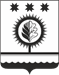 ЧУВАШСКАЯ РЕСПУБЛИКАÇĚМĚРЛЕ МУНИЦИПАЛЛĂОКРУГĔН ДЕПУТАТСЕН ПУХĂВĚЙЫШĂНУ20.07.2023    № 25/2Çемěрле хулиСОБРАНИЕ ДЕПУТАТОВШУМЕРЛИНСКОГО МУНИЦИПАЛЬНОГО ОКРУГАРЕШЕНИЕ20.07.2023 № 25/2город ШумерляЗаместитель председателя Собрания депутатов Шумерлинского муниципального округа Чувашской Республики                                                  А.А. Губанов Глава Шумерлинского муниципального округа Чувашской Республики                                                    Л.Г. РафиновN п/п Фамилия, имя, отчество Дата рождения Домашний адрес Серия, N паспорта Дата внесения подписи Подпись 1. 2. 3. 4. 5. 6. 7. 8. 9. 10. 